Задание по математике для обучающихся группы  С - 18 .Добрый день. Сегодня продолжаем  изучать  тему «Решение логарифмических уравнений» Для этого изучаем материал пункта 39 на страницах 242 -243.Внимательно разбираемся в опорных конспектах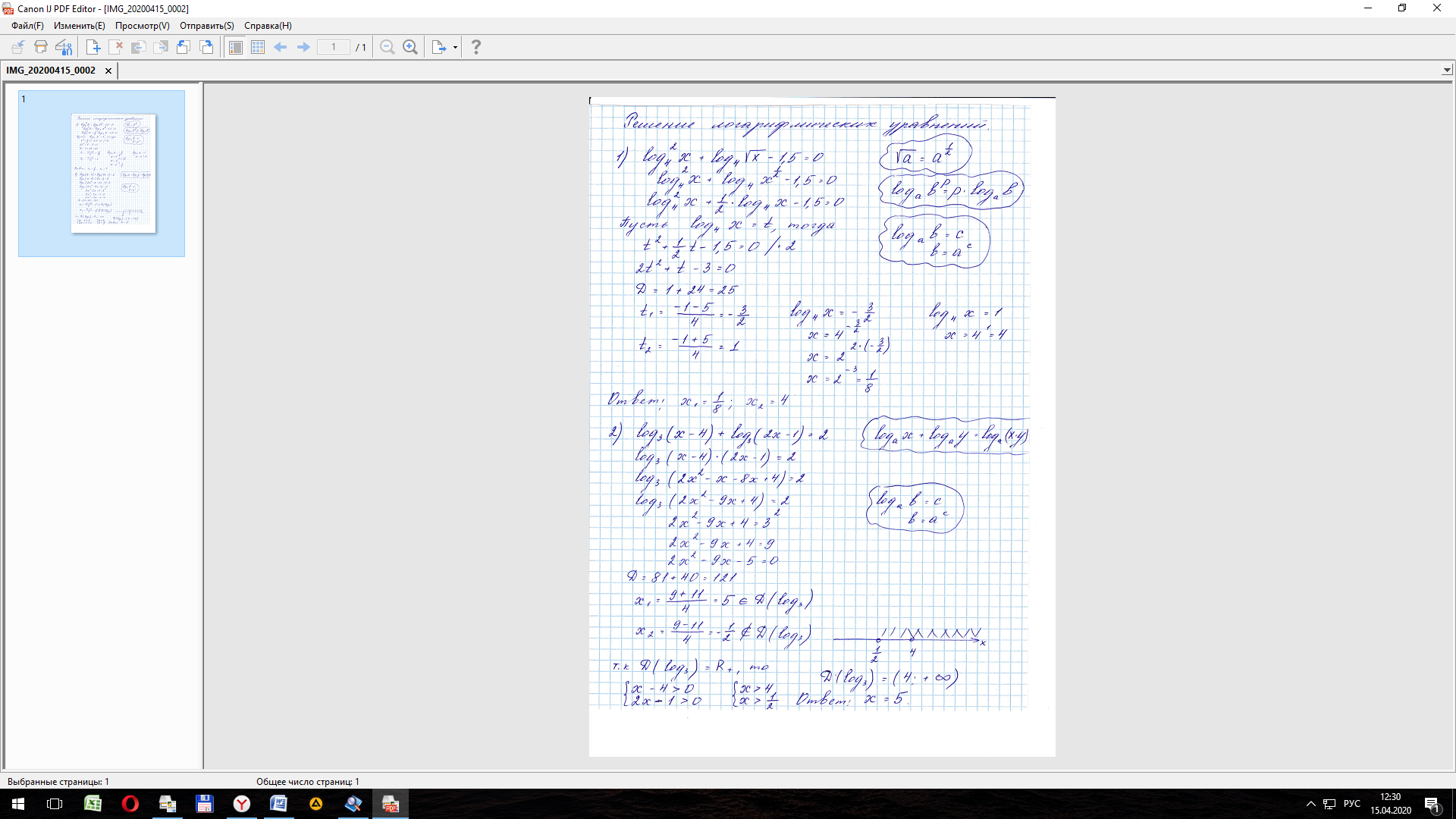 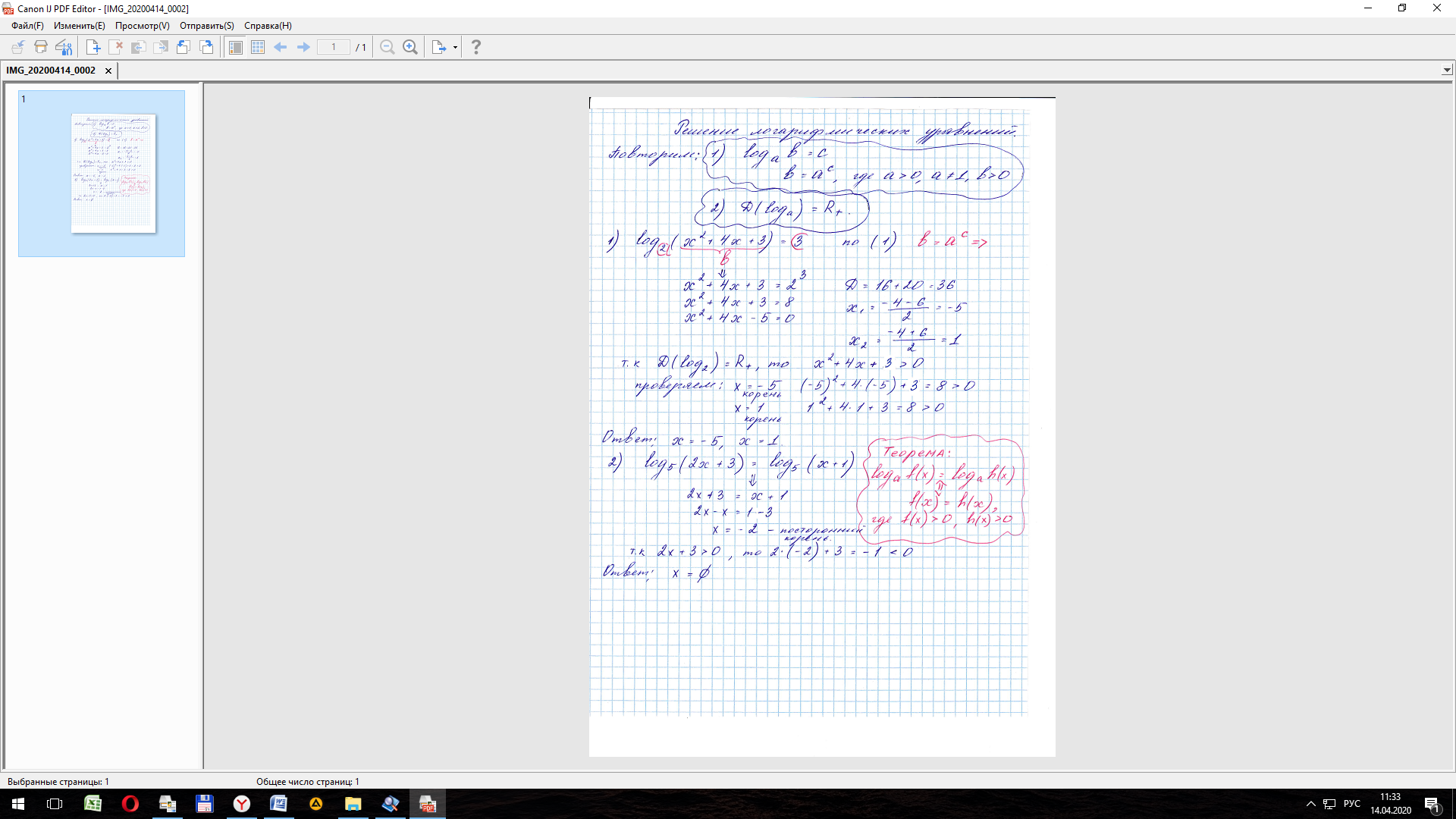 Самостоятельно решаем уравнения в номерах  518(б,г) и 520 на странице 244 и 245. Пожалуйста, не списываем из интернета и других ресурсов. Думаем сами. Удачи.Выполненные задания отправляем мне на эл.почту по адресу  ksp.npet@mail.ru  Срок выполнения задания 6 маяУчебник: Колмогоров А.Н. Алгебра и начала анализа, 10 – 11 класс, учебник прилагается в расписании.Сборник  прилагается.                                    